ỦY BAN NHÂN DÂN QUẬN HOÀNG MAIỦY BAN NHÂN DÂN PHƯỜNG MAI ĐỘNG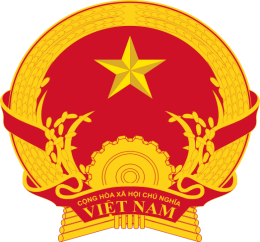 QUY TRÌNHMỤC ĐÍCHQuy định cách thức, trình tự các bước giải quyết thủ tục hành chính về việc Cấp Bằng “Tổ quốc ghi công”.PHẠM VI ÁP DỤNGQuy trình này áp dụng đối với hoạt động tiếp nhận, xem xét và giải quyết thủ tục hành chính Cấp Bằng “Tổ quốc ghi công” cho tổ chức, công dân tại UBND.Công chức phụ trách có trách nhiệm phối hợp với các bộ phận liên quan giúp lãnh đạo UBND thực hiện quy trình này.TÀI LIỆU THAM KHẢOCác văn bản pháp quy liên quan đề cập tại Phụ lục 01.ĐỊNH NGHĨA, VIẾT TẮTNỘI DUNG QUY TRÌNHA. Lưu đồ thực hiện quy trình (Xem trang sau)	B. Diễn giải lưu đồPHỤ LỤC, BIỂU MẪULƯU TRỮ HỒ SƠCẤP BẰNG “TỔ QUỐC GHI CÔNG”MÃ SỐ:QT-NCC-01LẦN BAN HÀNH:01NGÀY BAN HÀNH:…/…/2022SOÁT XÉTPHÊ DUYỆTHọ và tênChữ kýChức vụLÝ LỊCH SỬA ĐỔILÝ LỊCH SỬA ĐỔILÝ LỊCH SỬA ĐỔILÝ LỊCH SỬA ĐỔILÝ LỊCH SỬA ĐỔIYêu cầu sửa đổi/ bổ sungTrang/ phần sửa đổiNội dung sửa đổiLầnsửa đổiNgàysửa đổi- UBND: Ủy ban nhân dân;- TTHC: Thủ tục hành chính;- BPMC: Bộ phận một cửa; Bộ phận tiếp nhận và trả kết quả thủ tục hành chính;- CQHCNN: Cơ quan hành chính nhà nước;- NCC: Người có công;- LĐTBXH: Lao động – Thương binh và Xã hội;- BPLĐTBXH: Bộ phận Lao động – Thương binh và Xã hội.TTTrình tựTrách nhiệmThời gianBiểu mẫuTổ chức/cá nhânGiờ hành chínhTheo mục 5.3BPMCGiờ hành chínhQT-UBND-06Công chức chuyên môn03 ngàyMẫu số 02+03+04+05 (QT-UBND-06); Quyết định Lãnh đạo UBND  01 ngàyMẫu số 05  (QT-UBND-06); Quyết địnhCông chức chuyên môn /BPMC½ ngàyQT-UBND-06; Quyết địnhBPMC½ ngàyQT-UBND-06; UBND huyện, Sở LĐTBXH; UBND cấp tỉnh; Bộ LĐTBXHTheo quy địnhQuyết địnhCông chức chuyên môn /BPMCGiờ hành chínhQT-UBND-06BPMCGiờ hành chínhQT-UBND-065.1Cơ sở pháp lýCơ sở pháp lýCơ sở pháp lýCơ sở pháp lýCơ sở pháp lýCơ sở pháp lýPhụ lục 01Phụ lục 01Phụ lục 01Phụ lục 01Phụ lục 01Phụ lục 015.2Điều kiện thực hiện thủ tục hành chínhĐiều kiện thực hiện thủ tục hành chínhĐiều kiện thực hiện thủ tục hành chínhĐiều kiện thực hiện thủ tục hành chínhĐiều kiện thực hiện thủ tục hành chínhĐiều kiện thực hiện thủ tục hành chínhNgười đã hy sinh vì sự nghiệp cách mạng giải phóng dân tộc, xây dựng, bảo vệ Tổ quốc, làm nghĩa vụ quốc tế hoặc vì lợi ích của Nhà nước, của Nhân dân thì được cơ quan có thẩm quyền xem xét công nhận là liệt sĩ khi thuộc một trong các trường hợp sau đây:1. Trực tiếp phục vụ chiến đấu quy định tại điểm a khoản 1 Điều 14 Pháp lệnh được xác định là thực hiện các nhiệm vụ trong lúc trận đánh đang diễn ra hoặc trong khi địch đang bắn phá: cứu thương, tải thương, tải đạn, đảm bảo thông tin liên lạc, bảo vệ hàng hóa và các trường hợp đảm bảo chiến đấu.2. Địa bàn địch chiếm đóng, địa bàn có chiến sự, địa bàn tiếp giáp vùng địch chiếm đóng quy định tại điểm b khoản 1 Điều 14 Pháp lệnh được xác định theo quy định tại Phụ lục III Nghị định số 131/2021/NĐ-CP.3. Trực tiếp làm nhiệm vụ huấn luyện chiến đấu, diễn tập hoặc làm nhiệm vụ quốc phòng, an ninh có tính chất nguy hiểm quy định tại điểm g khoản 1 Điều 14 Pháp lệnh được xác định như sau:a) Nhiệm vụ huấn luyện chiến đấu, diễn tập có tính chất nguy hiểm trong các trường hợp sau: bắn đạn thật, sử dụng thuốc nổ; chữa cháy; chống khủng bố, bạo loạn; giải thoát con tin; cứu hộ, cứu nạn, ứng cứu thảm họa thiên tai; trong huấn luyện chiến đấu, diễn tập của lực lượng: không quân, hải quân, kiểm ngư, cảnh sát biển, đặc công, trinh sát đặc nhiệm, cảnh sát cơ động, đặc nhiệm.b) Làm nhiệm vụ quốc phòng an ninh có tính chất nguy hiểm khi: chữa cháy; chống khủng bố, bạo loạn; giải thoát con tin; cứu hộ, cứu nạn, ứng cứu thảm họa thiên tai; thực hiện nhiệm vụ của kiểm ngư, cảnh sát biển; tìm kiếm, quy tập hài cốt liệt sĩ; rà phá, xử lý, tiêu hủy bom mìn, vật liệu nổ; nghiên cứu, chế tạo, sản xuất, thử nghiệm, bảo quản, vận chuyển thuốc phóng, thuốc nổ, vũ khí, đạn dược; xây dựng công trình ngầm quốc phòng, an ninh.4. Địa bàn biên giới, trên biển, hải đảo có điều kiện đặc biệt khó khăn theo quy định tại điểm h khoản 1 Điều 14 Pháp lệnh (sau đây gọi là địa bàn đặc biệt khó khăn) là địa bàn có điều kiện tự nhiên hiểm trở, khắc nghiệt, khó khăn dễ xảy ra tai nạn, ốm đau, bao gồm các địa bàn theo Phụ lục IV Nghị định số 131/2021/NĐ-CP.Không xem xét công nhận đối với các trường hợp ốm đau tại địa bàn đặc biệt khó khăn nhưng đã được đưa đi chữa trị ở bệnh viện tuyến tỉnh trở lên hoặc ốm đau ở nơi khác và đã được điều trị nhưng không chữa khỏi mà vẫn chuyển công tác về địa bàn có điều kiện đặc biệt khó khăn.5. Trực tiếp làm nhiệm vụ đấu tranh chống tội phạm quy định tại điểm i khoản 1 Điều 14 Pháp lệnh là trực tiếp thực thi nhiệm vụ theo yêu cầu của cơ quan có thẩm quyền nhằm điều tra, phát hiện, ngăn chặn, bắt giữ đối tượng phạm tội hoặc ngăn chặn hành vi nguy hiểm cho xã hội được quy định trong Bộ luật Hình sự.6. Xem xét công nhận liệt sĩ đối với trường hợp quy định tại điểm k khoản 1 Điều 14 Pháp lệnh gồm các yếu tố sau:a) Nhận thức được đầy đủ sự nguy hiểm và tính cấp bách của sự việc.b) Chủ động thực hiện hành vi đặc biệt dũng cảm, chấp nhận hy sinh bản thân. c) Bảo vệ lợi ích quan trọng của Nhà nước, tính mạng và lợi ích hợp pháp của Nhân dân hoặc để ngăn chặn, bắt giữ người có hành vi phạm tội đặc biệt nghiêm trọng.d) Là tấm gương có ý nghĩa tôn vinh, giáo dục, lan tỏa rộng rãi trong xã hội, được tặng thưởng Huân chương và được cơ quan quản lý nhà nước về người có công tổ chức phát động học tập tấm gương trong phạm vi cả nước.7. Các trường hợp khác thực hiện theo quy định tại các điểm c, d, đ, e, l, m khoản 1 Điều 14 Pháp lệnh.Người đã hy sinh vì sự nghiệp cách mạng giải phóng dân tộc, xây dựng, bảo vệ Tổ quốc, làm nghĩa vụ quốc tế hoặc vì lợi ích của Nhà nước, của Nhân dân thì được cơ quan có thẩm quyền xem xét công nhận là liệt sĩ khi thuộc một trong các trường hợp sau đây:1. Trực tiếp phục vụ chiến đấu quy định tại điểm a khoản 1 Điều 14 Pháp lệnh được xác định là thực hiện các nhiệm vụ trong lúc trận đánh đang diễn ra hoặc trong khi địch đang bắn phá: cứu thương, tải thương, tải đạn, đảm bảo thông tin liên lạc, bảo vệ hàng hóa và các trường hợp đảm bảo chiến đấu.2. Địa bàn địch chiếm đóng, địa bàn có chiến sự, địa bàn tiếp giáp vùng địch chiếm đóng quy định tại điểm b khoản 1 Điều 14 Pháp lệnh được xác định theo quy định tại Phụ lục III Nghị định số 131/2021/NĐ-CP.3. Trực tiếp làm nhiệm vụ huấn luyện chiến đấu, diễn tập hoặc làm nhiệm vụ quốc phòng, an ninh có tính chất nguy hiểm quy định tại điểm g khoản 1 Điều 14 Pháp lệnh được xác định như sau:a) Nhiệm vụ huấn luyện chiến đấu, diễn tập có tính chất nguy hiểm trong các trường hợp sau: bắn đạn thật, sử dụng thuốc nổ; chữa cháy; chống khủng bố, bạo loạn; giải thoát con tin; cứu hộ, cứu nạn, ứng cứu thảm họa thiên tai; trong huấn luyện chiến đấu, diễn tập của lực lượng: không quân, hải quân, kiểm ngư, cảnh sát biển, đặc công, trinh sát đặc nhiệm, cảnh sát cơ động, đặc nhiệm.b) Làm nhiệm vụ quốc phòng an ninh có tính chất nguy hiểm khi: chữa cháy; chống khủng bố, bạo loạn; giải thoát con tin; cứu hộ, cứu nạn, ứng cứu thảm họa thiên tai; thực hiện nhiệm vụ của kiểm ngư, cảnh sát biển; tìm kiếm, quy tập hài cốt liệt sĩ; rà phá, xử lý, tiêu hủy bom mìn, vật liệu nổ; nghiên cứu, chế tạo, sản xuất, thử nghiệm, bảo quản, vận chuyển thuốc phóng, thuốc nổ, vũ khí, đạn dược; xây dựng công trình ngầm quốc phòng, an ninh.4. Địa bàn biên giới, trên biển, hải đảo có điều kiện đặc biệt khó khăn theo quy định tại điểm h khoản 1 Điều 14 Pháp lệnh (sau đây gọi là địa bàn đặc biệt khó khăn) là địa bàn có điều kiện tự nhiên hiểm trở, khắc nghiệt, khó khăn dễ xảy ra tai nạn, ốm đau, bao gồm các địa bàn theo Phụ lục IV Nghị định số 131/2021/NĐ-CP.Không xem xét công nhận đối với các trường hợp ốm đau tại địa bàn đặc biệt khó khăn nhưng đã được đưa đi chữa trị ở bệnh viện tuyến tỉnh trở lên hoặc ốm đau ở nơi khác và đã được điều trị nhưng không chữa khỏi mà vẫn chuyển công tác về địa bàn có điều kiện đặc biệt khó khăn.5. Trực tiếp làm nhiệm vụ đấu tranh chống tội phạm quy định tại điểm i khoản 1 Điều 14 Pháp lệnh là trực tiếp thực thi nhiệm vụ theo yêu cầu của cơ quan có thẩm quyền nhằm điều tra, phát hiện, ngăn chặn, bắt giữ đối tượng phạm tội hoặc ngăn chặn hành vi nguy hiểm cho xã hội được quy định trong Bộ luật Hình sự.6. Xem xét công nhận liệt sĩ đối với trường hợp quy định tại điểm k khoản 1 Điều 14 Pháp lệnh gồm các yếu tố sau:a) Nhận thức được đầy đủ sự nguy hiểm và tính cấp bách của sự việc.b) Chủ động thực hiện hành vi đặc biệt dũng cảm, chấp nhận hy sinh bản thân. c) Bảo vệ lợi ích quan trọng của Nhà nước, tính mạng và lợi ích hợp pháp của Nhân dân hoặc để ngăn chặn, bắt giữ người có hành vi phạm tội đặc biệt nghiêm trọng.d) Là tấm gương có ý nghĩa tôn vinh, giáo dục, lan tỏa rộng rãi trong xã hội, được tặng thưởng Huân chương và được cơ quan quản lý nhà nước về người có công tổ chức phát động học tập tấm gương trong phạm vi cả nước.7. Các trường hợp khác thực hiện theo quy định tại các điểm c, d, đ, e, l, m khoản 1 Điều 14 Pháp lệnh.Người đã hy sinh vì sự nghiệp cách mạng giải phóng dân tộc, xây dựng, bảo vệ Tổ quốc, làm nghĩa vụ quốc tế hoặc vì lợi ích của Nhà nước, của Nhân dân thì được cơ quan có thẩm quyền xem xét công nhận là liệt sĩ khi thuộc một trong các trường hợp sau đây:1. Trực tiếp phục vụ chiến đấu quy định tại điểm a khoản 1 Điều 14 Pháp lệnh được xác định là thực hiện các nhiệm vụ trong lúc trận đánh đang diễn ra hoặc trong khi địch đang bắn phá: cứu thương, tải thương, tải đạn, đảm bảo thông tin liên lạc, bảo vệ hàng hóa và các trường hợp đảm bảo chiến đấu.2. Địa bàn địch chiếm đóng, địa bàn có chiến sự, địa bàn tiếp giáp vùng địch chiếm đóng quy định tại điểm b khoản 1 Điều 14 Pháp lệnh được xác định theo quy định tại Phụ lục III Nghị định số 131/2021/NĐ-CP.3. Trực tiếp làm nhiệm vụ huấn luyện chiến đấu, diễn tập hoặc làm nhiệm vụ quốc phòng, an ninh có tính chất nguy hiểm quy định tại điểm g khoản 1 Điều 14 Pháp lệnh được xác định như sau:a) Nhiệm vụ huấn luyện chiến đấu, diễn tập có tính chất nguy hiểm trong các trường hợp sau: bắn đạn thật, sử dụng thuốc nổ; chữa cháy; chống khủng bố, bạo loạn; giải thoát con tin; cứu hộ, cứu nạn, ứng cứu thảm họa thiên tai; trong huấn luyện chiến đấu, diễn tập của lực lượng: không quân, hải quân, kiểm ngư, cảnh sát biển, đặc công, trinh sát đặc nhiệm, cảnh sát cơ động, đặc nhiệm.b) Làm nhiệm vụ quốc phòng an ninh có tính chất nguy hiểm khi: chữa cháy; chống khủng bố, bạo loạn; giải thoát con tin; cứu hộ, cứu nạn, ứng cứu thảm họa thiên tai; thực hiện nhiệm vụ của kiểm ngư, cảnh sát biển; tìm kiếm, quy tập hài cốt liệt sĩ; rà phá, xử lý, tiêu hủy bom mìn, vật liệu nổ; nghiên cứu, chế tạo, sản xuất, thử nghiệm, bảo quản, vận chuyển thuốc phóng, thuốc nổ, vũ khí, đạn dược; xây dựng công trình ngầm quốc phòng, an ninh.4. Địa bàn biên giới, trên biển, hải đảo có điều kiện đặc biệt khó khăn theo quy định tại điểm h khoản 1 Điều 14 Pháp lệnh (sau đây gọi là địa bàn đặc biệt khó khăn) là địa bàn có điều kiện tự nhiên hiểm trở, khắc nghiệt, khó khăn dễ xảy ra tai nạn, ốm đau, bao gồm các địa bàn theo Phụ lục IV Nghị định số 131/2021/NĐ-CP.Không xem xét công nhận đối với các trường hợp ốm đau tại địa bàn đặc biệt khó khăn nhưng đã được đưa đi chữa trị ở bệnh viện tuyến tỉnh trở lên hoặc ốm đau ở nơi khác và đã được điều trị nhưng không chữa khỏi mà vẫn chuyển công tác về địa bàn có điều kiện đặc biệt khó khăn.5. Trực tiếp làm nhiệm vụ đấu tranh chống tội phạm quy định tại điểm i khoản 1 Điều 14 Pháp lệnh là trực tiếp thực thi nhiệm vụ theo yêu cầu của cơ quan có thẩm quyền nhằm điều tra, phát hiện, ngăn chặn, bắt giữ đối tượng phạm tội hoặc ngăn chặn hành vi nguy hiểm cho xã hội được quy định trong Bộ luật Hình sự.6. Xem xét công nhận liệt sĩ đối với trường hợp quy định tại điểm k khoản 1 Điều 14 Pháp lệnh gồm các yếu tố sau:a) Nhận thức được đầy đủ sự nguy hiểm và tính cấp bách của sự việc.b) Chủ động thực hiện hành vi đặc biệt dũng cảm, chấp nhận hy sinh bản thân. c) Bảo vệ lợi ích quan trọng của Nhà nước, tính mạng và lợi ích hợp pháp của Nhân dân hoặc để ngăn chặn, bắt giữ người có hành vi phạm tội đặc biệt nghiêm trọng.d) Là tấm gương có ý nghĩa tôn vinh, giáo dục, lan tỏa rộng rãi trong xã hội, được tặng thưởng Huân chương và được cơ quan quản lý nhà nước về người có công tổ chức phát động học tập tấm gương trong phạm vi cả nước.7. Các trường hợp khác thực hiện theo quy định tại các điểm c, d, đ, e, l, m khoản 1 Điều 14 Pháp lệnh.Người đã hy sinh vì sự nghiệp cách mạng giải phóng dân tộc, xây dựng, bảo vệ Tổ quốc, làm nghĩa vụ quốc tế hoặc vì lợi ích của Nhà nước, của Nhân dân thì được cơ quan có thẩm quyền xem xét công nhận là liệt sĩ khi thuộc một trong các trường hợp sau đây:1. Trực tiếp phục vụ chiến đấu quy định tại điểm a khoản 1 Điều 14 Pháp lệnh được xác định là thực hiện các nhiệm vụ trong lúc trận đánh đang diễn ra hoặc trong khi địch đang bắn phá: cứu thương, tải thương, tải đạn, đảm bảo thông tin liên lạc, bảo vệ hàng hóa và các trường hợp đảm bảo chiến đấu.2. Địa bàn địch chiếm đóng, địa bàn có chiến sự, địa bàn tiếp giáp vùng địch chiếm đóng quy định tại điểm b khoản 1 Điều 14 Pháp lệnh được xác định theo quy định tại Phụ lục III Nghị định số 131/2021/NĐ-CP.3. Trực tiếp làm nhiệm vụ huấn luyện chiến đấu, diễn tập hoặc làm nhiệm vụ quốc phòng, an ninh có tính chất nguy hiểm quy định tại điểm g khoản 1 Điều 14 Pháp lệnh được xác định như sau:a) Nhiệm vụ huấn luyện chiến đấu, diễn tập có tính chất nguy hiểm trong các trường hợp sau: bắn đạn thật, sử dụng thuốc nổ; chữa cháy; chống khủng bố, bạo loạn; giải thoát con tin; cứu hộ, cứu nạn, ứng cứu thảm họa thiên tai; trong huấn luyện chiến đấu, diễn tập của lực lượng: không quân, hải quân, kiểm ngư, cảnh sát biển, đặc công, trinh sát đặc nhiệm, cảnh sát cơ động, đặc nhiệm.b) Làm nhiệm vụ quốc phòng an ninh có tính chất nguy hiểm khi: chữa cháy; chống khủng bố, bạo loạn; giải thoát con tin; cứu hộ, cứu nạn, ứng cứu thảm họa thiên tai; thực hiện nhiệm vụ của kiểm ngư, cảnh sát biển; tìm kiếm, quy tập hài cốt liệt sĩ; rà phá, xử lý, tiêu hủy bom mìn, vật liệu nổ; nghiên cứu, chế tạo, sản xuất, thử nghiệm, bảo quản, vận chuyển thuốc phóng, thuốc nổ, vũ khí, đạn dược; xây dựng công trình ngầm quốc phòng, an ninh.4. Địa bàn biên giới, trên biển, hải đảo có điều kiện đặc biệt khó khăn theo quy định tại điểm h khoản 1 Điều 14 Pháp lệnh (sau đây gọi là địa bàn đặc biệt khó khăn) là địa bàn có điều kiện tự nhiên hiểm trở, khắc nghiệt, khó khăn dễ xảy ra tai nạn, ốm đau, bao gồm các địa bàn theo Phụ lục IV Nghị định số 131/2021/NĐ-CP.Không xem xét công nhận đối với các trường hợp ốm đau tại địa bàn đặc biệt khó khăn nhưng đã được đưa đi chữa trị ở bệnh viện tuyến tỉnh trở lên hoặc ốm đau ở nơi khác và đã được điều trị nhưng không chữa khỏi mà vẫn chuyển công tác về địa bàn có điều kiện đặc biệt khó khăn.5. Trực tiếp làm nhiệm vụ đấu tranh chống tội phạm quy định tại điểm i khoản 1 Điều 14 Pháp lệnh là trực tiếp thực thi nhiệm vụ theo yêu cầu của cơ quan có thẩm quyền nhằm điều tra, phát hiện, ngăn chặn, bắt giữ đối tượng phạm tội hoặc ngăn chặn hành vi nguy hiểm cho xã hội được quy định trong Bộ luật Hình sự.6. Xem xét công nhận liệt sĩ đối với trường hợp quy định tại điểm k khoản 1 Điều 14 Pháp lệnh gồm các yếu tố sau:a) Nhận thức được đầy đủ sự nguy hiểm và tính cấp bách của sự việc.b) Chủ động thực hiện hành vi đặc biệt dũng cảm, chấp nhận hy sinh bản thân. c) Bảo vệ lợi ích quan trọng của Nhà nước, tính mạng và lợi ích hợp pháp của Nhân dân hoặc để ngăn chặn, bắt giữ người có hành vi phạm tội đặc biệt nghiêm trọng.d) Là tấm gương có ý nghĩa tôn vinh, giáo dục, lan tỏa rộng rãi trong xã hội, được tặng thưởng Huân chương và được cơ quan quản lý nhà nước về người có công tổ chức phát động học tập tấm gương trong phạm vi cả nước.7. Các trường hợp khác thực hiện theo quy định tại các điểm c, d, đ, e, l, m khoản 1 Điều 14 Pháp lệnh.Người đã hy sinh vì sự nghiệp cách mạng giải phóng dân tộc, xây dựng, bảo vệ Tổ quốc, làm nghĩa vụ quốc tế hoặc vì lợi ích của Nhà nước, của Nhân dân thì được cơ quan có thẩm quyền xem xét công nhận là liệt sĩ khi thuộc một trong các trường hợp sau đây:1. Trực tiếp phục vụ chiến đấu quy định tại điểm a khoản 1 Điều 14 Pháp lệnh được xác định là thực hiện các nhiệm vụ trong lúc trận đánh đang diễn ra hoặc trong khi địch đang bắn phá: cứu thương, tải thương, tải đạn, đảm bảo thông tin liên lạc, bảo vệ hàng hóa và các trường hợp đảm bảo chiến đấu.2. Địa bàn địch chiếm đóng, địa bàn có chiến sự, địa bàn tiếp giáp vùng địch chiếm đóng quy định tại điểm b khoản 1 Điều 14 Pháp lệnh được xác định theo quy định tại Phụ lục III Nghị định số 131/2021/NĐ-CP.3. Trực tiếp làm nhiệm vụ huấn luyện chiến đấu, diễn tập hoặc làm nhiệm vụ quốc phòng, an ninh có tính chất nguy hiểm quy định tại điểm g khoản 1 Điều 14 Pháp lệnh được xác định như sau:a) Nhiệm vụ huấn luyện chiến đấu, diễn tập có tính chất nguy hiểm trong các trường hợp sau: bắn đạn thật, sử dụng thuốc nổ; chữa cháy; chống khủng bố, bạo loạn; giải thoát con tin; cứu hộ, cứu nạn, ứng cứu thảm họa thiên tai; trong huấn luyện chiến đấu, diễn tập của lực lượng: không quân, hải quân, kiểm ngư, cảnh sát biển, đặc công, trinh sát đặc nhiệm, cảnh sát cơ động, đặc nhiệm.b) Làm nhiệm vụ quốc phòng an ninh có tính chất nguy hiểm khi: chữa cháy; chống khủng bố, bạo loạn; giải thoát con tin; cứu hộ, cứu nạn, ứng cứu thảm họa thiên tai; thực hiện nhiệm vụ của kiểm ngư, cảnh sát biển; tìm kiếm, quy tập hài cốt liệt sĩ; rà phá, xử lý, tiêu hủy bom mìn, vật liệu nổ; nghiên cứu, chế tạo, sản xuất, thử nghiệm, bảo quản, vận chuyển thuốc phóng, thuốc nổ, vũ khí, đạn dược; xây dựng công trình ngầm quốc phòng, an ninh.4. Địa bàn biên giới, trên biển, hải đảo có điều kiện đặc biệt khó khăn theo quy định tại điểm h khoản 1 Điều 14 Pháp lệnh (sau đây gọi là địa bàn đặc biệt khó khăn) là địa bàn có điều kiện tự nhiên hiểm trở, khắc nghiệt, khó khăn dễ xảy ra tai nạn, ốm đau, bao gồm các địa bàn theo Phụ lục IV Nghị định số 131/2021/NĐ-CP.Không xem xét công nhận đối với các trường hợp ốm đau tại địa bàn đặc biệt khó khăn nhưng đã được đưa đi chữa trị ở bệnh viện tuyến tỉnh trở lên hoặc ốm đau ở nơi khác và đã được điều trị nhưng không chữa khỏi mà vẫn chuyển công tác về địa bàn có điều kiện đặc biệt khó khăn.5. Trực tiếp làm nhiệm vụ đấu tranh chống tội phạm quy định tại điểm i khoản 1 Điều 14 Pháp lệnh là trực tiếp thực thi nhiệm vụ theo yêu cầu của cơ quan có thẩm quyền nhằm điều tra, phát hiện, ngăn chặn, bắt giữ đối tượng phạm tội hoặc ngăn chặn hành vi nguy hiểm cho xã hội được quy định trong Bộ luật Hình sự.6. Xem xét công nhận liệt sĩ đối với trường hợp quy định tại điểm k khoản 1 Điều 14 Pháp lệnh gồm các yếu tố sau:a) Nhận thức được đầy đủ sự nguy hiểm và tính cấp bách của sự việc.b) Chủ động thực hiện hành vi đặc biệt dũng cảm, chấp nhận hy sinh bản thân. c) Bảo vệ lợi ích quan trọng của Nhà nước, tính mạng và lợi ích hợp pháp của Nhân dân hoặc để ngăn chặn, bắt giữ người có hành vi phạm tội đặc biệt nghiêm trọng.d) Là tấm gương có ý nghĩa tôn vinh, giáo dục, lan tỏa rộng rãi trong xã hội, được tặng thưởng Huân chương và được cơ quan quản lý nhà nước về người có công tổ chức phát động học tập tấm gương trong phạm vi cả nước.7. Các trường hợp khác thực hiện theo quy định tại các điểm c, d, đ, e, l, m khoản 1 Điều 14 Pháp lệnh.Người đã hy sinh vì sự nghiệp cách mạng giải phóng dân tộc, xây dựng, bảo vệ Tổ quốc, làm nghĩa vụ quốc tế hoặc vì lợi ích của Nhà nước, của Nhân dân thì được cơ quan có thẩm quyền xem xét công nhận là liệt sĩ khi thuộc một trong các trường hợp sau đây:1. Trực tiếp phục vụ chiến đấu quy định tại điểm a khoản 1 Điều 14 Pháp lệnh được xác định là thực hiện các nhiệm vụ trong lúc trận đánh đang diễn ra hoặc trong khi địch đang bắn phá: cứu thương, tải thương, tải đạn, đảm bảo thông tin liên lạc, bảo vệ hàng hóa và các trường hợp đảm bảo chiến đấu.2. Địa bàn địch chiếm đóng, địa bàn có chiến sự, địa bàn tiếp giáp vùng địch chiếm đóng quy định tại điểm b khoản 1 Điều 14 Pháp lệnh được xác định theo quy định tại Phụ lục III Nghị định số 131/2021/NĐ-CP.3. Trực tiếp làm nhiệm vụ huấn luyện chiến đấu, diễn tập hoặc làm nhiệm vụ quốc phòng, an ninh có tính chất nguy hiểm quy định tại điểm g khoản 1 Điều 14 Pháp lệnh được xác định như sau:a) Nhiệm vụ huấn luyện chiến đấu, diễn tập có tính chất nguy hiểm trong các trường hợp sau: bắn đạn thật, sử dụng thuốc nổ; chữa cháy; chống khủng bố, bạo loạn; giải thoát con tin; cứu hộ, cứu nạn, ứng cứu thảm họa thiên tai; trong huấn luyện chiến đấu, diễn tập của lực lượng: không quân, hải quân, kiểm ngư, cảnh sát biển, đặc công, trinh sát đặc nhiệm, cảnh sát cơ động, đặc nhiệm.b) Làm nhiệm vụ quốc phòng an ninh có tính chất nguy hiểm khi: chữa cháy; chống khủng bố, bạo loạn; giải thoát con tin; cứu hộ, cứu nạn, ứng cứu thảm họa thiên tai; thực hiện nhiệm vụ của kiểm ngư, cảnh sát biển; tìm kiếm, quy tập hài cốt liệt sĩ; rà phá, xử lý, tiêu hủy bom mìn, vật liệu nổ; nghiên cứu, chế tạo, sản xuất, thử nghiệm, bảo quản, vận chuyển thuốc phóng, thuốc nổ, vũ khí, đạn dược; xây dựng công trình ngầm quốc phòng, an ninh.4. Địa bàn biên giới, trên biển, hải đảo có điều kiện đặc biệt khó khăn theo quy định tại điểm h khoản 1 Điều 14 Pháp lệnh (sau đây gọi là địa bàn đặc biệt khó khăn) là địa bàn có điều kiện tự nhiên hiểm trở, khắc nghiệt, khó khăn dễ xảy ra tai nạn, ốm đau, bao gồm các địa bàn theo Phụ lục IV Nghị định số 131/2021/NĐ-CP.Không xem xét công nhận đối với các trường hợp ốm đau tại địa bàn đặc biệt khó khăn nhưng đã được đưa đi chữa trị ở bệnh viện tuyến tỉnh trở lên hoặc ốm đau ở nơi khác và đã được điều trị nhưng không chữa khỏi mà vẫn chuyển công tác về địa bàn có điều kiện đặc biệt khó khăn.5. Trực tiếp làm nhiệm vụ đấu tranh chống tội phạm quy định tại điểm i khoản 1 Điều 14 Pháp lệnh là trực tiếp thực thi nhiệm vụ theo yêu cầu của cơ quan có thẩm quyền nhằm điều tra, phát hiện, ngăn chặn, bắt giữ đối tượng phạm tội hoặc ngăn chặn hành vi nguy hiểm cho xã hội được quy định trong Bộ luật Hình sự.6. Xem xét công nhận liệt sĩ đối với trường hợp quy định tại điểm k khoản 1 Điều 14 Pháp lệnh gồm các yếu tố sau:a) Nhận thức được đầy đủ sự nguy hiểm và tính cấp bách của sự việc.b) Chủ động thực hiện hành vi đặc biệt dũng cảm, chấp nhận hy sinh bản thân. c) Bảo vệ lợi ích quan trọng của Nhà nước, tính mạng và lợi ích hợp pháp của Nhân dân hoặc để ngăn chặn, bắt giữ người có hành vi phạm tội đặc biệt nghiêm trọng.d) Là tấm gương có ý nghĩa tôn vinh, giáo dục, lan tỏa rộng rãi trong xã hội, được tặng thưởng Huân chương và được cơ quan quản lý nhà nước về người có công tổ chức phát động học tập tấm gương trong phạm vi cả nước.7. Các trường hợp khác thực hiện theo quy định tại các điểm c, d, đ, e, l, m khoản 1 Điều 14 Pháp lệnh.5.3Thành phần hồ sơThành phần hồ sơThành phần hồ sơBản chínhBản chínhBản saoa) Đối với trường hợp hy sinh quy định tại điểm a khoản 1 Điều 14 của Pháp lệnh, việc cấp giấy chứng nhận hy sinh phải căn cứ trên cơ sở giấy xác nhận của các cơ quan, đơn vị sau:- Người hy sinh là sĩ quan, quân nhân chuyên nghiệp, hạ sĩ quan, binh sĩ, công chức quốc phòng, công nhân và viên chức quốc phòng do thủ trưởng cấp tiểu đoàn và tương đương cấp; người hy sinh là người làm công tác cơ yếu, người làm công tác khác trong tổ chức cơ yếu và học viên cơ yếu thuộc Ban Cơ yếu Chính phủ do thủ trưởng đơn vị thuộc cơ quan, đơn vị trực thuộc Ban cấp.- Người hy sinh là sĩ quan, hạ sĩ quan, chiến sĩ, công nhân, lao động hợp đồng không xác định thời hạn hưởng lương từ ngân sách trong công an do thủ trưởng công an cấp huyện hoặc tương đương cấp.- Người hy sinh thuộc các cơ quan trung ương do thủ trưởng cấp vụ hoặc cấp tương đương cấp.- Người hy sinh không thuộc quy định tại các điểm a, b, c khoản 1 Điều 17 Nghị định số 131/2021/NĐ-CP do Chủ tịch Ủy ban nhân dân cấp xã cấp.a) Đối với trường hợp hy sinh quy định tại điểm a khoản 1 Điều 14 của Pháp lệnh, việc cấp giấy chứng nhận hy sinh phải căn cứ trên cơ sở giấy xác nhận của các cơ quan, đơn vị sau:- Người hy sinh là sĩ quan, quân nhân chuyên nghiệp, hạ sĩ quan, binh sĩ, công chức quốc phòng, công nhân và viên chức quốc phòng do thủ trưởng cấp tiểu đoàn và tương đương cấp; người hy sinh là người làm công tác cơ yếu, người làm công tác khác trong tổ chức cơ yếu và học viên cơ yếu thuộc Ban Cơ yếu Chính phủ do thủ trưởng đơn vị thuộc cơ quan, đơn vị trực thuộc Ban cấp.- Người hy sinh là sĩ quan, hạ sĩ quan, chiến sĩ, công nhân, lao động hợp đồng không xác định thời hạn hưởng lương từ ngân sách trong công an do thủ trưởng công an cấp huyện hoặc tương đương cấp.- Người hy sinh thuộc các cơ quan trung ương do thủ trưởng cấp vụ hoặc cấp tương đương cấp.- Người hy sinh không thuộc quy định tại các điểm a, b, c khoản 1 Điều 17 Nghị định số 131/2021/NĐ-CP do Chủ tịch Ủy ban nhân dân cấp xã cấp.a) Đối với trường hợp hy sinh quy định tại điểm a khoản 1 Điều 14 của Pháp lệnh, việc cấp giấy chứng nhận hy sinh phải căn cứ trên cơ sở giấy xác nhận của các cơ quan, đơn vị sau:- Người hy sinh là sĩ quan, quân nhân chuyên nghiệp, hạ sĩ quan, binh sĩ, công chức quốc phòng, công nhân và viên chức quốc phòng do thủ trưởng cấp tiểu đoàn và tương đương cấp; người hy sinh là người làm công tác cơ yếu, người làm công tác khác trong tổ chức cơ yếu và học viên cơ yếu thuộc Ban Cơ yếu Chính phủ do thủ trưởng đơn vị thuộc cơ quan, đơn vị trực thuộc Ban cấp.- Người hy sinh là sĩ quan, hạ sĩ quan, chiến sĩ, công nhân, lao động hợp đồng không xác định thời hạn hưởng lương từ ngân sách trong công an do thủ trưởng công an cấp huyện hoặc tương đương cấp.- Người hy sinh thuộc các cơ quan trung ương do thủ trưởng cấp vụ hoặc cấp tương đương cấp.- Người hy sinh không thuộc quy định tại các điểm a, b, c khoản 1 Điều 17 Nghị định số 131/2021/NĐ-CP do Chủ tịch Ủy ban nhân dân cấp xã cấp.0101b) Đối với trường hợp hy sinh quy định tại điểm đ khoản 1 Điều 14 của Pháp lệnh việc cấp giấy chứng nhận hy sinh phải căn cứ trên cơ sở các giấy tờ sau:- Quyết định cử đi làm nghĩa vụ quốc tế do thủ trưởng cơ quan, đơn vị có thẩm quyền cấp.- Biên bản xảy ra sự việc do cơ quan đơn vị trực tiếp quản lý người hy sinh lập; trường hợp không có biên bản xảy ra sự việc thì phải có giấy xác nhận trường hợp hy sinh do thủ trưởng cơ quan, đơn vị quy định tại khoản 1 Điều 17 Nghị định số 131/2021/NĐ-CP cấp.b) Đối với trường hợp hy sinh quy định tại điểm đ khoản 1 Điều 14 của Pháp lệnh việc cấp giấy chứng nhận hy sinh phải căn cứ trên cơ sở các giấy tờ sau:- Quyết định cử đi làm nghĩa vụ quốc tế do thủ trưởng cơ quan, đơn vị có thẩm quyền cấp.- Biên bản xảy ra sự việc do cơ quan đơn vị trực tiếp quản lý người hy sinh lập; trường hợp không có biên bản xảy ra sự việc thì phải có giấy xác nhận trường hợp hy sinh do thủ trưởng cơ quan, đơn vị quy định tại khoản 1 Điều 17 Nghị định số 131/2021/NĐ-CP cấp.b) Đối với trường hợp hy sinh quy định tại điểm đ khoản 1 Điều 14 của Pháp lệnh việc cấp giấy chứng nhận hy sinh phải căn cứ trên cơ sở các giấy tờ sau:- Quyết định cử đi làm nghĩa vụ quốc tế do thủ trưởng cơ quan, đơn vị có thẩm quyền cấp.- Biên bản xảy ra sự việc do cơ quan đơn vị trực tiếp quản lý người hy sinh lập; trường hợp không có biên bản xảy ra sự việc thì phải có giấy xác nhận trường hợp hy sinh do thủ trưởng cơ quan, đơn vị quy định tại khoản 1 Điều 17 Nghị định số 131/2021/NĐ-CP cấp.0101c) Đối với trường hợp hy sinh quy định tại điểm e khoản 1 Điều 14 của Pháp lệnh việc cấp giấy chứng nhận hy sinh phải trên cơ sở biên bản xảy ra sự việc do cơ quan, đơn vị trực tiếp quản lý người hy sinh lập.c) Đối với trường hợp hy sinh quy định tại điểm e khoản 1 Điều 14 của Pháp lệnh việc cấp giấy chứng nhận hy sinh phải trên cơ sở biên bản xảy ra sự việc do cơ quan, đơn vị trực tiếp quản lý người hy sinh lập.c) Đối với trường hợp hy sinh quy định tại điểm e khoản 1 Điều 14 của Pháp lệnh việc cấp giấy chứng nhận hy sinh phải trên cơ sở biên bản xảy ra sự việc do cơ quan, đơn vị trực tiếp quản lý người hy sinh lập.0101d) Đối với trường hợp hy sinh quy định tại điểm g khoản 1 Điều 14 của Pháp lệnh việc cấp giấy chứng nhận hy sinh phải trên cơ sở văn bản giao làm nhiệm vụ huấn luyện chiến đấu, diễn tập hoặc làm nhiệm vụ quốc phòng, an ninh có tính chất nguy hiểm kèm biên bản xảy ra sự việc do cơ quan, đơn vị trực tiếp quản lý người hy sinh lập.d) Đối với trường hợp hy sinh quy định tại điểm g khoản 1 Điều 14 của Pháp lệnh việc cấp giấy chứng nhận hy sinh phải trên cơ sở văn bản giao làm nhiệm vụ huấn luyện chiến đấu, diễn tập hoặc làm nhiệm vụ quốc phòng, an ninh có tính chất nguy hiểm kèm biên bản xảy ra sự việc do cơ quan, đơn vị trực tiếp quản lý người hy sinh lập.d) Đối với trường hợp hy sinh quy định tại điểm g khoản 1 Điều 14 của Pháp lệnh việc cấp giấy chứng nhận hy sinh phải trên cơ sở văn bản giao làm nhiệm vụ huấn luyện chiến đấu, diễn tập hoặc làm nhiệm vụ quốc phòng, an ninh có tính chất nguy hiểm kèm biên bản xảy ra sự việc do cơ quan, đơn vị trực tiếp quản lý người hy sinh lập.0101đ) Đối với trường hợp hy sinh quy định tại điểm h khoản 1 Điều 14 của Pháp lệnh việc cấp giấy chứng nhận hy sinh phải căn cứ trên cơ sở các giấy tờ sau:- Quyết định phân công nhiệm vụ của cơ quan có thẩm quyền.- Bản sao được chứng thực từ một trong các giấy tờ có ghi nhận thời gian làm nhiệm vụ quốc phòng, an ninh ở địa bàn đặc biệt khó khăn như sau: lý lịch cán bộ; lý lịch quân nhân; lý lịch đảng viên; hồ sơ bảo hiểm xã hội.- Biên bản xảy ra sự việc đối với trường hợp tai nạn hoặc bản tóm tắt hồ sơ bệnh án thể hiện mắc bệnh trong thời gian công tác tại địa bàn có điều kiện đặc biệt khó khăn.đ) Đối với trường hợp hy sinh quy định tại điểm h khoản 1 Điều 14 của Pháp lệnh việc cấp giấy chứng nhận hy sinh phải căn cứ trên cơ sở các giấy tờ sau:- Quyết định phân công nhiệm vụ của cơ quan có thẩm quyền.- Bản sao được chứng thực từ một trong các giấy tờ có ghi nhận thời gian làm nhiệm vụ quốc phòng, an ninh ở địa bàn đặc biệt khó khăn như sau: lý lịch cán bộ; lý lịch quân nhân; lý lịch đảng viên; hồ sơ bảo hiểm xã hội.- Biên bản xảy ra sự việc đối với trường hợp tai nạn hoặc bản tóm tắt hồ sơ bệnh án thể hiện mắc bệnh trong thời gian công tác tại địa bàn có điều kiện đặc biệt khó khăn.đ) Đối với trường hợp hy sinh quy định tại điểm h khoản 1 Điều 14 của Pháp lệnh việc cấp giấy chứng nhận hy sinh phải căn cứ trên cơ sở các giấy tờ sau:- Quyết định phân công nhiệm vụ của cơ quan có thẩm quyền.- Bản sao được chứng thực từ một trong các giấy tờ có ghi nhận thời gian làm nhiệm vụ quốc phòng, an ninh ở địa bàn đặc biệt khó khăn như sau: lý lịch cán bộ; lý lịch quân nhân; lý lịch đảng viên; hồ sơ bảo hiểm xã hội.- Biên bản xảy ra sự việc đối với trường hợp tai nạn hoặc bản tóm tắt hồ sơ bệnh án thể hiện mắc bệnh trong thời gian công tác tại địa bàn có điều kiện đặc biệt khó khăn.0101e) Đối với trường hợp hy sinh quy định tại điểm i khoản 1 Điều 14 của Pháp lệnh việc cấp giấy chứng nhận hy sinh phải căn cứ trên cơ sở bản kế hoạch công tác hoặc quyết định, danh sách phân công làm nhiệm vụ hoặc giấy xác nhận giao nhiệm vụ của cơ quan, đơn vị trực tiếp quản lý người hy sinh; biên bản họp cấp ủy, lãnh đạo, cơ quan đơn vị quản lý người hy sinh thống nhất việc đề nghị công nhận liệt sĩ; bản án hoặc bản kết luận điều tra vụ án hình sự của cơ quan điều tra.Trường hợp không có bản án, bản kết luận vụ án của cơ quan điều tra thì phải kèm báo cáo kết thúc điều tra vụ việc hoặc báo cáo kết quả điều tra vụ việc của cơ quan điều tra có thẩm quyền và một trong các giấy tờ sau: Quyết định khởi tố vụ án hoặc quyết định tạm đình chỉ điều tra vụ án đối với trường hợp không xác định được đối tượng phạm tội; Quyết định truy nã bị can đối với trường hợp đối tượng phạm tội bỏ trốn hoặc không xác định được nơi đối tượng thường trú; Quyết định gia hạn điều tra; Quyết định không khởi tố vụ án, quyết định hủy bỏ quyết định khởi tố vụ án, quyết định đình chỉ điều tra vụ án đối với trường hợp người thực hiện hành vi nguy hiểm cho xã hội không có năng lực trách nhiệm hình sự hoặc chưa đến tuổi chịu trách nhiệm hình sự hoặc đã chết.Trường hợp bản án, bản kết luận vụ án, báo cáo kết thúc điều tra vụ việc hoặc báo cáo kết quả điều tra vụ việc không thể hiện rõ trường hợp hy sinh thì phải kèm theo biên bản xảy ra sự việc và báo cáo vụ việc của cơ quan, đơn vị trực tiếp quản lý người hy sinh.e) Đối với trường hợp hy sinh quy định tại điểm i khoản 1 Điều 14 của Pháp lệnh việc cấp giấy chứng nhận hy sinh phải căn cứ trên cơ sở bản kế hoạch công tác hoặc quyết định, danh sách phân công làm nhiệm vụ hoặc giấy xác nhận giao nhiệm vụ của cơ quan, đơn vị trực tiếp quản lý người hy sinh; biên bản họp cấp ủy, lãnh đạo, cơ quan đơn vị quản lý người hy sinh thống nhất việc đề nghị công nhận liệt sĩ; bản án hoặc bản kết luận điều tra vụ án hình sự của cơ quan điều tra.Trường hợp không có bản án, bản kết luận vụ án của cơ quan điều tra thì phải kèm báo cáo kết thúc điều tra vụ việc hoặc báo cáo kết quả điều tra vụ việc của cơ quan điều tra có thẩm quyền và một trong các giấy tờ sau: Quyết định khởi tố vụ án hoặc quyết định tạm đình chỉ điều tra vụ án đối với trường hợp không xác định được đối tượng phạm tội; Quyết định truy nã bị can đối với trường hợp đối tượng phạm tội bỏ trốn hoặc không xác định được nơi đối tượng thường trú; Quyết định gia hạn điều tra; Quyết định không khởi tố vụ án, quyết định hủy bỏ quyết định khởi tố vụ án, quyết định đình chỉ điều tra vụ án đối với trường hợp người thực hiện hành vi nguy hiểm cho xã hội không có năng lực trách nhiệm hình sự hoặc chưa đến tuổi chịu trách nhiệm hình sự hoặc đã chết.Trường hợp bản án, bản kết luận vụ án, báo cáo kết thúc điều tra vụ việc hoặc báo cáo kết quả điều tra vụ việc không thể hiện rõ trường hợp hy sinh thì phải kèm theo biên bản xảy ra sự việc và báo cáo vụ việc của cơ quan, đơn vị trực tiếp quản lý người hy sinh.e) Đối với trường hợp hy sinh quy định tại điểm i khoản 1 Điều 14 của Pháp lệnh việc cấp giấy chứng nhận hy sinh phải căn cứ trên cơ sở bản kế hoạch công tác hoặc quyết định, danh sách phân công làm nhiệm vụ hoặc giấy xác nhận giao nhiệm vụ của cơ quan, đơn vị trực tiếp quản lý người hy sinh; biên bản họp cấp ủy, lãnh đạo, cơ quan đơn vị quản lý người hy sinh thống nhất việc đề nghị công nhận liệt sĩ; bản án hoặc bản kết luận điều tra vụ án hình sự của cơ quan điều tra.Trường hợp không có bản án, bản kết luận vụ án của cơ quan điều tra thì phải kèm báo cáo kết thúc điều tra vụ việc hoặc báo cáo kết quả điều tra vụ việc của cơ quan điều tra có thẩm quyền và một trong các giấy tờ sau: Quyết định khởi tố vụ án hoặc quyết định tạm đình chỉ điều tra vụ án đối với trường hợp không xác định được đối tượng phạm tội; Quyết định truy nã bị can đối với trường hợp đối tượng phạm tội bỏ trốn hoặc không xác định được nơi đối tượng thường trú; Quyết định gia hạn điều tra; Quyết định không khởi tố vụ án, quyết định hủy bỏ quyết định khởi tố vụ án, quyết định đình chỉ điều tra vụ án đối với trường hợp người thực hiện hành vi nguy hiểm cho xã hội không có năng lực trách nhiệm hình sự hoặc chưa đến tuổi chịu trách nhiệm hình sự hoặc đã chết.Trường hợp bản án, bản kết luận vụ án, báo cáo kết thúc điều tra vụ việc hoặc báo cáo kết quả điều tra vụ việc không thể hiện rõ trường hợp hy sinh thì phải kèm theo biên bản xảy ra sự việc và báo cáo vụ việc của cơ quan, đơn vị trực tiếp quản lý người hy sinh.0101g) Đối với trường hợp hy sinh quy định tại điểm k khoản 1 Điều 14 Pháp lệnh việc cấp giấy chứng nhận hy sinh phải căn cứ trên cơ sở các giấy tờ sau:- Biên bản xảy ra sự việc do cơ quan, đơn vị trực tiếp quản lý người hy sinh hoặc Ủy ban nhân dân cấp xã nơi xảy ra sự việc lập; đối với việc ngăn chặn, bắt giữ người có hành vi phạm tội phải có kết luận của cơ quan điều tra cấp huyện trở lên.- Bản sao được chứng thực từ Quyết định tặng thưởng Huân chương và Quyết định tổ chức phát động học tập tấm gương trong phạm vi cả nước của Bộ trưởng Bộ Lao động - Thương binh và Xã hội.g) Đối với trường hợp hy sinh quy định tại điểm k khoản 1 Điều 14 Pháp lệnh việc cấp giấy chứng nhận hy sinh phải căn cứ trên cơ sở các giấy tờ sau:- Biên bản xảy ra sự việc do cơ quan, đơn vị trực tiếp quản lý người hy sinh hoặc Ủy ban nhân dân cấp xã nơi xảy ra sự việc lập; đối với việc ngăn chặn, bắt giữ người có hành vi phạm tội phải có kết luận của cơ quan điều tra cấp huyện trở lên.- Bản sao được chứng thực từ Quyết định tặng thưởng Huân chương và Quyết định tổ chức phát động học tập tấm gương trong phạm vi cả nước của Bộ trưởng Bộ Lao động - Thương binh và Xã hội.g) Đối với trường hợp hy sinh quy định tại điểm k khoản 1 Điều 14 Pháp lệnh việc cấp giấy chứng nhận hy sinh phải căn cứ trên cơ sở các giấy tờ sau:- Biên bản xảy ra sự việc do cơ quan, đơn vị trực tiếp quản lý người hy sinh hoặc Ủy ban nhân dân cấp xã nơi xảy ra sự việc lập; đối với việc ngăn chặn, bắt giữ người có hành vi phạm tội phải có kết luận của cơ quan điều tra cấp huyện trở lên.- Bản sao được chứng thực từ Quyết định tặng thưởng Huân chương và Quyết định tổ chức phát động học tập tấm gương trong phạm vi cả nước của Bộ trưởng Bộ Lao động - Thương binh và Xã hội.0101h) Đối với trường hợp thương binh chết do vết thương tái phát quy định tại điểm l khoản 1 Điều 14 Pháp lệnh việc cấp giấy chứng nhận hy sinh phải căn cứ trên cơ sở bản tóm tắt hồ sơ bệnh án và biên bản kiểm thảo tử vong xác định nguyên nhân chính gây tử vong là do vết thương cũ tái phát của bệnh viện tuyến huyện hoặc trung tâm y tế huyện hoặc tương đương trở lên (bao gồm cả bệnh viện quân đội, công an).h) Đối với trường hợp thương binh chết do vết thương tái phát quy định tại điểm l khoản 1 Điều 14 Pháp lệnh việc cấp giấy chứng nhận hy sinh phải căn cứ trên cơ sở bản tóm tắt hồ sơ bệnh án và biên bản kiểm thảo tử vong xác định nguyên nhân chính gây tử vong là do vết thương cũ tái phát của bệnh viện tuyến huyện hoặc trung tâm y tế huyện hoặc tương đương trở lên (bao gồm cả bệnh viện quân đội, công an).h) Đối với trường hợp thương binh chết do vết thương tái phát quy định tại điểm l khoản 1 Điều 14 Pháp lệnh việc cấp giấy chứng nhận hy sinh phải căn cứ trên cơ sở bản tóm tắt hồ sơ bệnh án và biên bản kiểm thảo tử vong xác định nguyên nhân chính gây tử vong là do vết thương cũ tái phát của bệnh viện tuyến huyện hoặc trung tâm y tế huyện hoặc tương đương trở lên (bao gồm cả bệnh viện quân đội, công an).0101i) Đối với trường hợp mất tích theo quy định tại các điểm e, g, i, k khoản 1 Điều 14 Pháp lệnh việc cấp giấy chứng nhận hy sinh phải trên cơ sở căn cứ cấp giấy chứng nhận hy sinh quy định tại các khoản 3, 4 hoặc khoản 6, 7 Điều 17 Nghị định số 131/2021/NĐ-CP, kèm theo quyết định của tòa án tuyên mất tích theo quy định của Bộ luật Dân sự.i) Đối với trường hợp mất tích theo quy định tại các điểm e, g, i, k khoản 1 Điều 14 Pháp lệnh việc cấp giấy chứng nhận hy sinh phải trên cơ sở căn cứ cấp giấy chứng nhận hy sinh quy định tại các khoản 3, 4 hoặc khoản 6, 7 Điều 17 Nghị định số 131/2021/NĐ-CP, kèm theo quyết định của tòa án tuyên mất tích theo quy định của Bộ luật Dân sự.i) Đối với trường hợp mất tích theo quy định tại các điểm e, g, i, k khoản 1 Điều 14 Pháp lệnh việc cấp giấy chứng nhận hy sinh phải trên cơ sở căn cứ cấp giấy chứng nhận hy sinh quy định tại các khoản 3, 4 hoặc khoản 6, 7 Điều 17 Nghị định số 131/2021/NĐ-CP, kèm theo quyết định của tòa án tuyên mất tích theo quy định của Bộ luật Dân sự.0101k) Đối với trường hợp hy sinh hoặc mất tích trong kháng chiến chống Pháp, kháng chiến chống Mỹ, chiến tranh biên giới phía Bắc, biên giới Tây Nam và làm nghĩa vụ quốc tế tại Lào và Campuchia, truy quét Ful rô quy định tại một trong các điểm a, b, c, d, đ khoản 1 Điều 14 Pháp lệnh thì việc cấp giấy chứng nhận hy sinh thực hiện theo hướng dẫn tại Mục 12 Chương II Nghị định số 131/2021/NĐ-CP ngày 30/12/2021 của Chính phủ.k) Đối với trường hợp hy sinh hoặc mất tích trong kháng chiến chống Pháp, kháng chiến chống Mỹ, chiến tranh biên giới phía Bắc, biên giới Tây Nam và làm nghĩa vụ quốc tế tại Lào và Campuchia, truy quét Ful rô quy định tại một trong các điểm a, b, c, d, đ khoản 1 Điều 14 Pháp lệnh thì việc cấp giấy chứng nhận hy sinh thực hiện theo hướng dẫn tại Mục 12 Chương II Nghị định số 131/2021/NĐ-CP ngày 30/12/2021 của Chính phủ.k) Đối với trường hợp hy sinh hoặc mất tích trong kháng chiến chống Pháp, kháng chiến chống Mỹ, chiến tranh biên giới phía Bắc, biên giới Tây Nam và làm nghĩa vụ quốc tế tại Lào và Campuchia, truy quét Ful rô quy định tại một trong các điểm a, b, c, d, đ khoản 1 Điều 14 Pháp lệnh thì việc cấp giấy chứng nhận hy sinh thực hiện theo hướng dẫn tại Mục 12 Chương II Nghị định số 131/2021/NĐ-CP ngày 30/12/2021 của Chính phủ.01015.4Số lượng hồ sơSố lượng hồ sơSố lượng hồ sơSố lượng hồ sơSố lượng hồ sơSố lượng hồ sơ01 bộ01 bộ01 bộ01 bộ01 bộ01 bộ5.5Thời hạn giải quyếtThời hạn giải quyếtThời hạn giải quyếtThời hạn giải quyếtThời hạn giải quyếtThời hạn giải quyết1. UBND cấp xã: 05 ngày làm việc; 2. UBND cấp huyện: 05 ngày làm việc (có văn bản đề nghị Sở LĐTBXH cấp bản trích lục hồ sơ thương binh) và trong 12 ngày kể từ ngày nhận bản trích lục hồ sơ thương binh kiểm tra xác minh, cấp GCN hy sinh.3. Sở Lao động-Thương binh và xã hội: 05 ngày làm việc kể từ ngày nhận đủ giấy tờ hợp lệ để cấp bản trích lục hồ sơ thương binh và 12 ngày kể từ ngày nhận đủ giấy tờ để thẩm định hồ sơ đề nghị công nhận liệt sĩ;4. UBND Thành phố: 05 ngày làm việc;5. Bộ LĐTBXH: 60 ngày. 1. UBND cấp xã: 05 ngày làm việc; 2. UBND cấp huyện: 05 ngày làm việc (có văn bản đề nghị Sở LĐTBXH cấp bản trích lục hồ sơ thương binh) và trong 12 ngày kể từ ngày nhận bản trích lục hồ sơ thương binh kiểm tra xác minh, cấp GCN hy sinh.3. Sở Lao động-Thương binh và xã hội: 05 ngày làm việc kể từ ngày nhận đủ giấy tờ hợp lệ để cấp bản trích lục hồ sơ thương binh và 12 ngày kể từ ngày nhận đủ giấy tờ để thẩm định hồ sơ đề nghị công nhận liệt sĩ;4. UBND Thành phố: 05 ngày làm việc;5. Bộ LĐTBXH: 60 ngày. 1. UBND cấp xã: 05 ngày làm việc; 2. UBND cấp huyện: 05 ngày làm việc (có văn bản đề nghị Sở LĐTBXH cấp bản trích lục hồ sơ thương binh) và trong 12 ngày kể từ ngày nhận bản trích lục hồ sơ thương binh kiểm tra xác minh, cấp GCN hy sinh.3. Sở Lao động-Thương binh và xã hội: 05 ngày làm việc kể từ ngày nhận đủ giấy tờ hợp lệ để cấp bản trích lục hồ sơ thương binh và 12 ngày kể từ ngày nhận đủ giấy tờ để thẩm định hồ sơ đề nghị công nhận liệt sĩ;4. UBND Thành phố: 05 ngày làm việc;5. Bộ LĐTBXH: 60 ngày. 1. UBND cấp xã: 05 ngày làm việc; 2. UBND cấp huyện: 05 ngày làm việc (có văn bản đề nghị Sở LĐTBXH cấp bản trích lục hồ sơ thương binh) và trong 12 ngày kể từ ngày nhận bản trích lục hồ sơ thương binh kiểm tra xác minh, cấp GCN hy sinh.3. Sở Lao động-Thương binh và xã hội: 05 ngày làm việc kể từ ngày nhận đủ giấy tờ hợp lệ để cấp bản trích lục hồ sơ thương binh và 12 ngày kể từ ngày nhận đủ giấy tờ để thẩm định hồ sơ đề nghị công nhận liệt sĩ;4. UBND Thành phố: 05 ngày làm việc;5. Bộ LĐTBXH: 60 ngày. 1. UBND cấp xã: 05 ngày làm việc; 2. UBND cấp huyện: 05 ngày làm việc (có văn bản đề nghị Sở LĐTBXH cấp bản trích lục hồ sơ thương binh) và trong 12 ngày kể từ ngày nhận bản trích lục hồ sơ thương binh kiểm tra xác minh, cấp GCN hy sinh.3. Sở Lao động-Thương binh và xã hội: 05 ngày làm việc kể từ ngày nhận đủ giấy tờ hợp lệ để cấp bản trích lục hồ sơ thương binh và 12 ngày kể từ ngày nhận đủ giấy tờ để thẩm định hồ sơ đề nghị công nhận liệt sĩ;4. UBND Thành phố: 05 ngày làm việc;5. Bộ LĐTBXH: 60 ngày. 1. UBND cấp xã: 05 ngày làm việc; 2. UBND cấp huyện: 05 ngày làm việc (có văn bản đề nghị Sở LĐTBXH cấp bản trích lục hồ sơ thương binh) và trong 12 ngày kể từ ngày nhận bản trích lục hồ sơ thương binh kiểm tra xác minh, cấp GCN hy sinh.3. Sở Lao động-Thương binh và xã hội: 05 ngày làm việc kể từ ngày nhận đủ giấy tờ hợp lệ để cấp bản trích lục hồ sơ thương binh và 12 ngày kể từ ngày nhận đủ giấy tờ để thẩm định hồ sơ đề nghị công nhận liệt sĩ;4. UBND Thành phố: 05 ngày làm việc;5. Bộ LĐTBXH: 60 ngày. 5.6Nơi tiếp nhận hồ sơNơi tiếp nhận hồ sơNơi tiếp nhận hồ sơNơi tiếp nhận hồ sơNơi tiếp nhận hồ sơNơi tiếp nhận hồ sơBộ phận một cửa UBND Bộ phận một cửa UBND Bộ phận một cửa UBND Bộ phận một cửa UBND Bộ phận một cửa UBND Bộ phận một cửa UBND 5.7Lệ phíLệ phíLệ phíLệ phíLệ phíLệ phíKhông Không Không Không Không Không 5.8Kết quả giải quyết thủ tục hành chínhKết quả giải quyết thủ tục hành chínhKết quả giải quyết thủ tục hành chínhKết quả giải quyết thủ tục hành chínhKết quả giải quyết thủ tục hành chínhKết quả giải quyết thủ tục hành chínhQuyết định cấp Bằng “Tổ quốc ghi công” và Bằng “Tổ quốc ghi công”Quyết định cấp Bằng “Tổ quốc ghi công” và Bằng “Tổ quốc ghi công”Quyết định cấp Bằng “Tổ quốc ghi công” và Bằng “Tổ quốc ghi công”Quyết định cấp Bằng “Tổ quốc ghi công” và Bằng “Tổ quốc ghi công”Quyết định cấp Bằng “Tổ quốc ghi công” và Bằng “Tổ quốc ghi công”Quyết định cấp Bằng “Tổ quốc ghi công” và Bằng “Tổ quốc ghi công”5.9Quy trình xử lý công việcQuy trình xử lý công việcQuy trình xử lý công việcQuy trình xử lý công việcQuy trình xử lý công việcQuy trình xử lý công việcTTTrình tự thực hiệnTrách nhiệmThời gianThời gianBiểu mẫuBiểu mẫuNộp hồ sơTổ chức/ cá nhân chuẩn bị bộ hồ sơ theo quy định tại mục 5.3 nộp trực tiếp tại BPMC hoặc gửi qua dịch vụ Bưu chính công ích.Tổ chức/cá nhânGiờ hành chínhGiờ hành chínhTheo mục 5.3Theo mục 5.3Tiếp nhận, chuyển hồ sơ- Bộ phận một cửa tiếp nhận hồ sơ và kiểm tra hồ sơ theo quy định tại QT-UBND-06 Quy trình Giải quyết thủ tục hành chính theo cơ chế một cửa, một cửa liên thông.- Nếu hồ sơ hợp lệ, scan hồ sơ, nhập thông tin vào hệ thống một cửa điện tử, in Giấy biên nhận hồ sơ từ phần mềm cho tổ chức/cá nhân. Sau đó, luân chuyển hồ sơ trên hệ thống một cửa điện tử đến công chức chuyên môn thụ lý hồ sơ. BPMCGiờ hành chínhGiờ hành chínhQT-UBND-06QT-UBND-06Thụ lý, thẩm định hồ sơSau khi nhận hồ sơ, công chức chuyên môn có trách nhiệm kiểm tra và thẩm định hồ sơ:- Nếu đủ điều kiện, công chức chuyên môn cập nhật thông tin thực hiện trên hệ thống một cửa điện tử, xác minh, dự thảo văn bản trình Chủ tịch UBND xem xét phê duyệt.- Nếu hồ sơ cần bổ sung, chưa hợp lệ, hoặc giải quyết quá thời gian quy định, công chức chuyên môn giải quyết theo quy trình QT-UBND-06.Công chức chuyên môn03 ngày03 ngàyMẫu số 02+03+04+05 (QT-UBND-06);Mẫu số 02+03+04+05 (QT-UBND-06);Phê duyệt- Lãnh đạo UBND cấp xã xem xét, ký xác nhận đơn đề nghị, văn bản đề nghị. Ký xác nhận vào Phiếu kiểm soát quá trình giải quyết hồ sơ.- Trong trường hợp từ chối thì ký văn bản từ chối.Lãnh đạo UBND01 ngày01 ngàyMẫu số 05 (QT-UBND-06); Mẫu số 05 (QT-UBND-06); Nhận kết quả, chuyển về bộ phận một cửaSau khi nhận kết quả đã được lãnh đạo UBND phê duyệt, công chức chuyên môn xử lý hồ sơ có trách nhiệm cập nhật thông tin vào phần mềm một cửa, chuyển hồ sơ tới Bộ phận một cửa. Ký xác nhận vào Phiếu kiểm soát quá trình giải quyết hồ sơ.Công chức chuyên môn /BPMC½ ngày½ ngày(QT-UBND-06);(QT-UBND-06);Chuyển hồ sơ lên cơ quan cấp trênBPMC thực hiện chuyển hồ sơ tới UBND huyện theo quy định. BPMC½ ngày½ ngày(QT-UBND-06);(QT-UBND-06);Giải quyết tại cơ quan cấp trênỦy ban nhân dân cấp huyện trong thời gian 05 ngày làm việc kể từ ngày nhận đủ giấy tờ có văn bản đề nghị Sở Lao động - Thương binh và Xã hội cấp bản trích lục hồ sơ thương binh làm căn cứ để cấp giấy chứng nhận hy sinh. Trong thời gian 12 ngày kể từ ngày tiếp nhận bản trích lục hồ thương binh, có trách nhiệm kiểm tra, xác minh, cấp giấy chứng nhận hy sinh chuyển đến Sở Lao động - Thương binh và Xã hội kèm theo các giấy tờ theo quy định (đối với trường hợp đang sống tại gia đình).Ủy ban nhân dân cấp huyện trong thời gian 12 ngày kể từ ngày tiếp nhận bản trích lục hồ sơ thương binh, có trách nhiệm kiểm tra, xác minh, cấp giấy chứng nhận hy sinh chuyển đến Sở Lao động - Thương binh và Xã hội nơi cơ sở nuôi dưỡng, điều dưỡng người có công đặt trụ sở kèm theo các giấy tờ theo quy định (đối với trường hợp đang nuôi dưỡng tại cơ sở nuôi dưỡng, điều dưỡng người có công).Sở Lao động - Thương binh và Xã hội trong thời gian 05 ngày làm việc kể từ ngày nhận được văn bản đề nghị cấp bản trích lục hồ sơ thương binh, thẩm định hồ sơ đề nghị công nhận liệt sĩ, có văn bản đề nghị kèm hồ sơ gửi Ủy ban nhân dân cấp tỉnh trong thời gian 12 ngày kể từ ngày nhận đủ giấy tờ (đối với trường hợp đang sống tại gia đình).Sở Lao động - Thương binh và Xã hội trong thời gian 12 ngày kể từ ngày nhận đủ giấy tờ, có trách nhiệm thẩm định, nếu đủ điều kiện thì có văn bản đề nghị gửi Ủy ban nhân dân cấp tỉnh kèm theo các giấy tờ quy định (đối với trường hợp đang nuôi dưỡng tại cơ sở nuôi dưỡng, điều dưỡng người có công).Ủy ban nhân dân cấp tỉnh trong thời gian 05 ngày làm việc kể từ ngày nhận đủ giấy tờ, có trách nhiệm kiểm tra và gửi văn bản kèm theo các giấy tờ theo quy định tại Điều 17 Nghị định số 131/2021/NĐ-CP đề nghị Bộ Lao động - Thương binh và Xã hội thẩm định.Bộ Lao động - Thương binh và Xã hội trong thời gian 40 ngày kể từ ngày nhận đủ giấy tờ, có trách nhiệm thẩm định, lập tờ trình và danh sách kèm theo trình Thủ tướng Chính phủ ban hành quyết định cấp Bằng “Tổ quốc ghi công”; trong thời gian 20 ngày kể từ ngày nhận quyết định cấp bằng, có trách nhiệm in, chuyển Văn phòng Chính phủ đóng dấu Bằng “Tổ quốc ghi công” và chuyển hồ sơ kèm bản sao quyết định cấp bằng, Bằng “Tổ quốc ghi công” đến cơ quan đề nghị thẩm định để chuyển về cơ quan, đơn vị cấp giấy chứng nhận hy sinh.Cơ quan, đơn vị cấp giấy chứng nhận hy sinh có trách nhiệm thông báo cho thân nhân của liệt sĩ và phối hợp với Ủy ban nhân dân cấp xã nơi đại diện thân nhân liệt sĩ thường trú tổ chức lễ truy điệu liệt sĩ, trao Bằng “Tổ quốc ghi công”. Trường hợp không còn thân nhân thì tổ chức lễ truy điệu liệt sĩ, bàn giao Bằng “Tổ quốc ghi công” về Ủy ban nhân dân cấp xã nơi liệt sĩ thường trú trước khi hy sinh; Bàn giao hồ sơ kèm bản sao quyết định cấp Bằng về Sở Lao động - Thương binh và Xã hội nơi tổ chức lễ truy điệu liệt sĩ.UBND huyện, Sở LĐTBXH ; UBND cấp tỉnh; Bộ LĐTBXH05 ngày12 ngày12 ngày05 ngày12 ngày05 ngày40 ngày20 ngày05 ngày12 ngày12 ngày05 ngày12 ngày05 ngày40 ngày20 ngàyNhận kết quả, chuyển về bộ phận một cửaCông chức chuyên môn nhận văn bản ký duyệt từ cơ quan cấp trên, cập nhật theo quy định;Chuyển kết quả về BPMC yêu cầu ký Phiếu kiểm soátCông chức chuyên môn/ BPMCGiờ hành chínhGiờ hành chínhQuyết định Quyết định Trả kết quảBPMC trả kết quả cho tổ chức/ cá nhân theo quy định tại quy trình QT-UBND-06.BPMCGiờ hành chínhGiờ hành chínhQT -UBND-06QT -UBND-06Mã sốTên biểu mẫu, phụ lụcPhụ lục 01Cơ sở pháp lýTTVăn bản lưuTrách nhiệm lưuThời gian lưuHồ sơ nộp tại mục 5.3BPLĐTBXH01 năm Phiếu phiếu kiểm soát quá trình giải quyết hồ sơBPLĐTBXH01 năm Sổ theo dõiBPLĐTBXH + BPMC01 năm Phiếu tiếp nhận hồ sơ và hẹn trả kết quảBPLĐTBXH + BPMC01 năm Các giấy tờ quy định tại QT-UBND-06 phát sinh trong quá trình giải quyết TTHCBPMC01 năm 